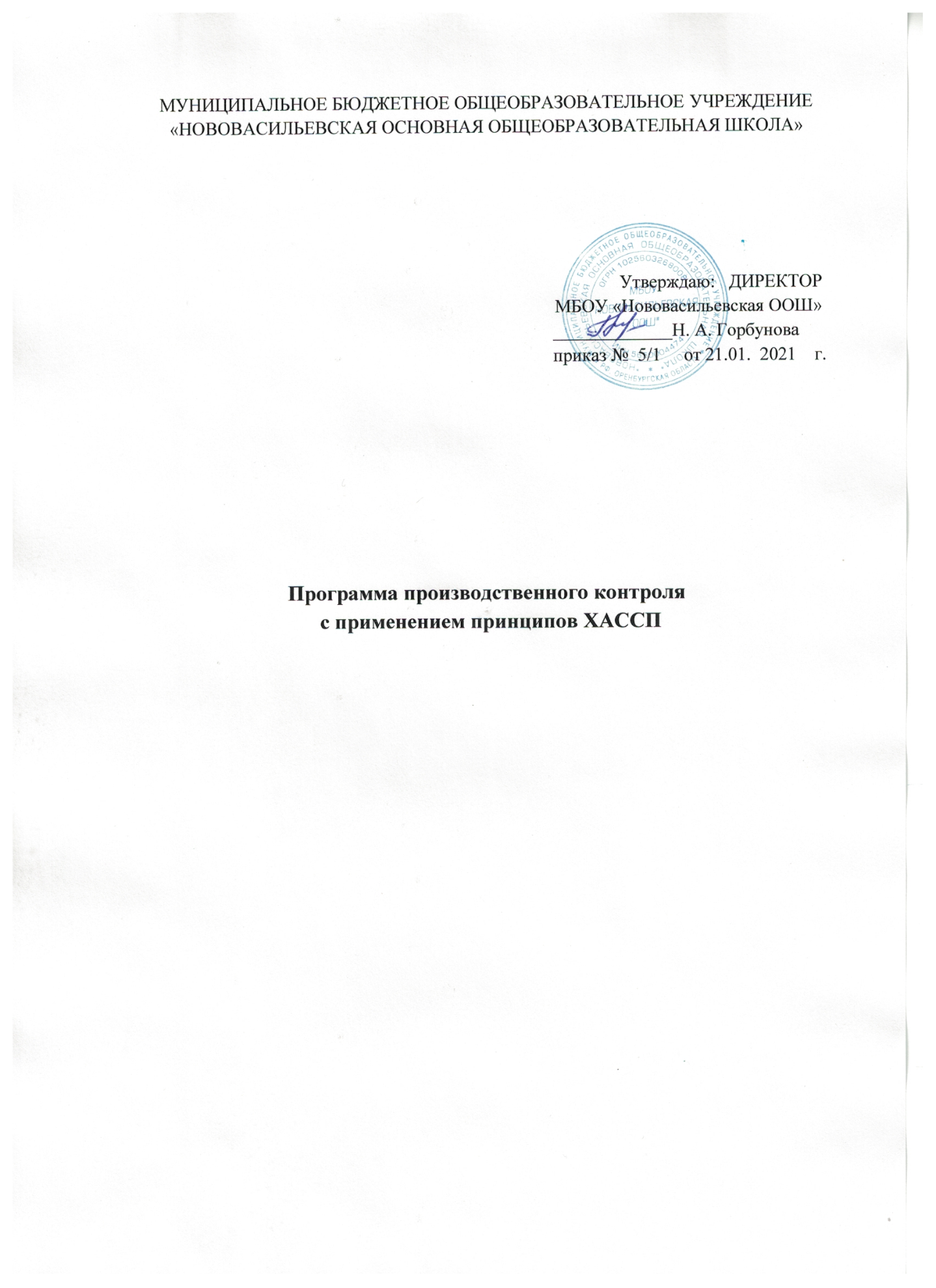  Введение Управление качеством пищевых продуктов на основе принципов ХАССП - это документ, включающий в себя перечень мероприятий, направленных на соблюдение в организации санитарного законодательства и выполнением санитарно-противоэпидемических (профилактических) мероприятий, сроки их исполнения во исполнение статьи 11 Федерального закона от 30.03.1999 N 52- ФЗ "О санитарно-эпидемиологическом благополучии населения", в которой установлены обязанности юридических лиц по выполнению требований санитарного законодательства РФ. Настоящая программа устанавливает основные требования к системе управления качеством и безопасностью пищевых продуктов на основе принципов ХАССП или в английской транскрипции НАССР – Hazard analysis and critical control points (Анализ рисков и критические контрольные точки), изложенных в директиве Совета Европейского сообщества 93/43. Программа представляет собой систему управления безопасностью производством. Принципы ХАССП направлены на систематизацию контроля над производственной деятельностью предприятия: идентификация потенциального риска или рисков (опасных факторов), которые сопряжены с производством продуктов питания, начиная с получения сырья (разведения или выращивания) до конечного потребления, включая все стадии жизненного цикла продукции (обработку, переработку, хранение и реализацию) с целью выявления условий возникновения потенциального риска (рисков) и установления необходимых мер для их контроля; выявление критических контрольных точек в производстве для устранения (минимизации) риска или возможности его появления, при этом рассматриваемые операции производства пищевых продуктов могут охватывать поставку сырья, подбор ингредиентов, переработку, хранение, транспортирование, складирование и реализацию; в документах системы ХАССП или технологических инструкциях следует установить и соблюдать предельные значения параметров для подтверждения того, что критическая контрольная точка находится под контролем; разработка системы мониторинга, позволяющая обеспечить контроль критических контрольных точек на основе планируемых мер или наблюдений; разработка корректирующих действий и применение их в случае отрицательных результатов мониторинга; разработка процедур проверки, которые должны регулярно проводиться для обеспечения эффективности функционирования системы ХАССП; документирование всех процедур системы, форм и способов регистрации данных, относящихся к системе ХАССП Данная программа разработана для Муниципального бюджетного общеобразовательного учреждения «Нововасильевская ООШ» (далее -  МБОУ «Нововасильевская ООШ»). Содержание программы соответствует требованиям СанПиН 1.1.1058-01 «Организация и проведение производственного контроля за соблюдением санитарных правил и выполнением санитарно-эпидемиологических (профилактических) мероприятий». Настоящая программа разработана в соответствии с требованиями Федерального Закона от 30.03.1999 г. № 52 «О санитарно-эпидемиологическом благополучии населения», ТР ТС 021/2011 «О безопасности пищевой продукции» и санитарных правил СП 1.1.1058-01 «Организация и проведение производственного контроля за соблюдением санитарных правил и выполнением санитарно противоэпидемических (профилактических) мероприятий», СанПиН 2.4.1.3049-13 «Санитарно- эпидемиологические требования к устройству, содержанию и организации режима работы дошкольных образовательных организаций». Целью программы по соблюдению принципов ХАССП является обеспечение соответствия выпускаемой в обращение пищевой продукции требованиям Технических регламентов таможенного союза, в процессе её производства и реализации, обеспечение санитарно-эпидемиологической безопасности для сотрудников и воспитанников, ограничение вредного влияния объектов производственного контроля путем должного выполнения санитарных правил, санитарно-противоэпидемических и профилактических мероприятий, организация и осуществление контроля за их соблюдением. Задачи системы управления безопасностью производства продукции: соблюдение официально изданных санитарных правил, методов и методик контроля факторов среды обитания в соответствии с осуществляемой деятельностью; осуществление лабораторных исследований сырья, полуфабрикатов, готовой продукции и технологии их производства, хранения, транспортировки, реализации и утилизации; ведение учета и отчетности, установленной действующим законодательством по вопросам, связанным с осуществлением производственного контроля; организация медицинских осмотров, профессиональной гигиенической подготовки сотрудников; контроль за хранением, транспортировкой и реализацией пищевых продуктов и питьевой воды, воспитанием и образованием детей; контроль за наличием сертификатов, санитарно-эпидемиологических заключений, личных медицинских книжек, санитарных иных документов, подтверждающих качество, безопасность сырья, полуфабрикатов, готовой продукции и технологий их производства, хранения, транспортировки, реализации и утилизации в случаях, предусмотренных действующим законодательством. Общие положения Паспорт юридического лица Муниципальное бюджетное общеобразовательное учреждение «Нововасильевская ООШ» является некоммерческой организацией, созданной для реализации гарантированного государством РФ права на получение детьми начального общего, основного общего, охраны и укрепления их физического и психического здоровья, развития индивидуальных особенностей. МБОУ «Нововасильевская ООШ» - юридическое лицо. Осуществляемые виды деятельности: реализация общеобразовательных программ дошкольного, начального общего, основного общего образования. Функции и полномочия учредителя выполняет администрация  Тюльганского района в лице управления образования администрации муниципального образования Тюльганского района. Место нахождения Учредителя: 402010, Российская Федерация, Оренбургская область, п. Тюльган, ул. Ленина, д.41  Директор МБОУ «Нововасильевская ООШ», Горбунова Наталья Александровна телефон.  8(35332) 2-64-74. Заместители директора: -по учебно-воспитательной  работе: Тимкова Ольга Николаевна- по воспитательной работе (вожатая): Самохвалова Кристина Андреевна  Заведующая хозяйством: Чукланова Анна Николаевна, телефон 8 (35332)26474.  Ответственный по питанию: Коренная Надежда Васильевна Перечень объектов контроля: пищеблок, кладовая, складские помещения Состав работников, связанных с приготовлением и раздачей пищи:  Повар - 2 Общие требования Организация работ в МБОУ «Нововасильевская ООШ» В соответствии с действующим законодательством персональную ответственность за безопасность выпускаемой продукции несет директор учреждения. Директор определяет и документирует политику относительно безопасности выпускаемой продукции и обеспечивает ее осуществление и поддержку на всех уровнях. Политика в области безопасности должна быть практически применимой и реализуемой, соответствовать требованиям органов государственного контроля и надзора и ожиданиям потребителей. Директор определяет область распространения системы ХАССП применительно к определенным видам (группам или наименованиям выпускаемой продукции) и этапам жизненного цикла, к которым относятся производство, хранение, потребление. Директор подбирает и назначает Совет по питанию, действующий по принципам ХАССП, который несет ответственность за разработку, внедрение и поддержание системы ХАССП в рабочем состоянии. Члены Совета по питанию в совокупности должны обладать достаточными знаниями и опытом в области технологии управления качеством, а также в части нормативных и технических документов на продукцию. В состав Совета по питанию входят координатор и секретарь, а также, при необходимости, консультанты соответствующей области компетентности. Координатор выполняет следующие функции: формирует состав Совета по питанию (далее - Совет) в соответствии с областью разработки; вносит изменения в состав Совета по питанию в случае необходимости; координирует его работу; обеспечивает выполнение согласованного плана; распределяет работу и обязанности; обеспечивает охват всей области разработки; представляет свободное выражение мнений каждому члену Совета; делает все возможное, чтобы избежать трений или конфликтов между членами Совета; доводит до исполнителей решения Совета;  представляет Совет в руководстве организации. В обязанности секретаря входит: организация заседаний Совета; регистрация членов Совета на заседаниях; ведение протоколов решений, принятых Советом, Директор МБОУ «Нововасильевская ООШ» определяет и своевременно предоставляет Совету необходимые ресурсы, в том числе: время и место для заседаний, анализа, самообучения и подготовки документов системы; необходимую документацию; доступ к источникам информации. Исходная информация для деятельности программы «Управление качеством пищевых продуктов на основе принципов ХАССИ» Для обеспечения безопасности в процессе производства (изготовления) пищевой продукции изготовитель должен определить: Перечень опасных факторов, которые могут привести в процессе производства (изготовления) к выпуску в обращение пищевой продукции, не соответствующим требованиям настоящего технического регламента и (или) технических регламентов Таможенного союза на отдельные виды пищевой продукции; Перечень критических контрольных точек процесса производства (изготовления) параметров технологических операций процесса производства (изготовления) пищевой продукции (его части); параметров (показателей) безопасности продовольственного (пищевого) сырья и материалов упаковки, для которых необходим контроль, чтобы предотвратить или устранить указанные в пункте 3.2.1. опасные факторы; Предельные значения параметров, контролируемых в критических контрольных точках; Порядок мониторинга критических контрольных точек процесса изготовления; Установление порядка действий в случае отклонения значений показателей, указанных в пункте З. 2.3, от установленных предельных значений; Периодичность проведения проверки на соответствие выпускаемой в обращение пищевой продукции требованиям технических регламентов Таможенного союза на отдельные виды пищевой продукции; Периодичность проведения уборки, мойки, дезинфекции, дератизации и дезинсекции производственных помещений, чистки, мойки и дезинфекции технологических оборудования и инвентаря, используемых в процессе производства (изготовления) пищевой продукции; Меры по предотвращению проникновения в производственные помещения грызунов, насекомых, синантропных птиц и животных. Порядок организации и проведения контроля Виды опасных факторов, которые сопряжены с производством продуктов питания, начиная с получения сырья, до конечного потребления, включая все стадии жизненного цикла продукции (обработку, переработку, хранение и реализацию) с целью выявления условий возникновения потенциального риска (рисков) и установления необходимых мер для их контроля. Биологические опасности: источниками биологических опасных факторов могут быть: люди; помещения; оборудование; вредители; неправильное хранение и вследствие этого рост и размножение микроорганизмов; воздух; вода; земля; растения. Химические опасности: источниками химических опасных факторов могут быть: люди; растения; помещения; оборудование; упаковка; вредители. Физические опасности: физические опасности - наиболее общий тип опасности, который может проявляться в пищевой продукции, характеризующийся присутствием инородного материала. Перечень критических контрольных точек процесса изготовления - параметров технологических операций процесса производства (изготовления) пищевой продукции. Приемка сырья. Проверка качества продовольственного сырья и пищевых продуктов, - документальная и органолептическая, а также условий и правильности её хранения и использования. При приготовлении блюд, кулинарных и кондитерских изделий необходимо строго соблюдать поточность технологических процессов. Отобранное сырье для приготовления кулинарных изделий тщательно зачищают, удаляют сгустки крови, затем промывают проточной водой, зелень рекомендуется замачивать с последующим ополаскиванием проточной водой. Термообработка при приготовлении кулинарных изделий. Процесс приготовления кулинарных изделий на пищеблоке МБОУ «Нововасильевская ООШ» основывается на утвержденных сборниках рецептур и по технологическим картам, утвержденных директором МБОУ «Нововасильевская ООШ». Горячие блюда (супы, соусы, напитки) температура приготовления свыше 100° С, время приготовления зависит от сложности приготовления блюда, в среднем составляет от 2 ч до 3,5 ч. Вторые блюда и гарниры варятся при температуре свыше 100°С, время приготовления в среднем составляет от 20 мин. до 1 ч. Условия хранения холодных закусок при раздаче. Салаты, винегреты заправляют перед отпуском (только растительным маслом, срок хранения не более 30 минут). Контроль за температурой в холодильных установках, контроль температуры и влажности (гигрометром), соблюдать условия хранения в складских помещениях. Продукты следует хранить согласно принятой классификации по видам продукции: сухие; хлеб; мясные; рыбные; молочно-жировые; гастрономические; овощи и фрукты. Лабораторный контроль термообработки проводится с помощью санитарно-химических и санитарно-микробиологических исследований готовых блюд. Предельные значения параметров, контролируемых в критических контрольных точках. Условия хранения сырья должны соответствовать требованиям, установленными изготовителем, в соответствии с товаросопроводительными документами и маркировкой на транспортной и потребительской упаковке. Оценку качества блюд и кулинарных изделий проводят, как правило, по таким органолептическим показателям как: внешний вид, цвет, консистенция, запах и вкус. Для отдельных групп блюд количество показателей качества может быть снижено (прозрачные супы) или увеличено (мучные кондитерские и булочные изделия). Органолептический анализ блюд и кулинарных изделий проводят путем последовательного сопоставления этих показателей с их описанием в действующей нормативно-технической и технологической документации (требования к качеству технико-технологических и технологических карт, стандартов, а также ГОСТов на аналогичную продукцию). При органолептической оценке соусных блюд прежде всего устанавливают кулинарную обоснованность подбора соусов к блюдам. Для соусов в начале определяют их консистенцию, переливая тонкой струйкой и пробуя на вкус. Затем определяют цвет, запах и консистенцию наполнителей, форму их нарезки, состав (лук, огурцы, корнеплоды и т.д.) и вкус. При проверке качества блюд из отварных, тушеных, запеченных овощей прежде оценивают правильность технологической обработки сырья, а затем в установленном порядке исследуют консистенцию, запах, вкус и соответствие блюд рецептуре. При оценке блюд из рыбы проверяют правильность разделки и соблюдение рецептур; правильность подготовки полуфабрикатов (нарезка, панировка); степень готовности; запах и вкус изделий; соответствие гарнира и соуса данному изделию. У мясных блюд в начале оценивают внешний вид блюда в целом и отдельно мясного изделия: форму нарезки, состояние поверхности, панировки. Затем проверяют степень готовности изделий проколом поварской иглы по консистенции и цвету на разрезе. После этого оценивают запах и вкус блюда, в т.ч. соответствие кулинарного использования мясного полуфабриката виду изделия, технологическую целесообразность подбора соуса и гарнира. 4.3.3 Требования к кулинарной обработке. Котлеты, биточки из мясного или рыбного фарша, рыбу кусками запекаются при температуре 250-280 С° в течение 20-25 мин. Суфле, запеканки готовятся из вареного мяса (птицы); формованные изделия из сырого мясного или рыбного фарша готовятся на пару или запеченными в соусе; рыбу (филе) кусками отваривается, припускается, тушится или запекается. При изготовлении вторых блюд из вареного мяса (птицы, рыбы), или отпуске вареного мяса (птицы) к первым блюдам, порционированное мясо подвергается вторичной термической обработке - кипячению в бульоне в течение 5-7 минут и хранится в нем при температуре +75 С° до раздачи не более 1 часа. Омлеты и запеканки, в рецептуру которых входит яйцо, готовятся в жарочном шкафу, омлеты - в течение 8-10 минут при температуре 180-200 С°, слоем не более 2,5-3 см; запеканки - 20-30 минут при температуре 220-280° С, слоем не более 3-4 см; хранение яичной массы осуществляется не более 30 минут при 14- 20 С°. Оладьи, сырники выпекаются в духовом или жарочном шкафу при температуре 180200 С° в течение 8-10 мин. Яйцо варят после закипания воды 10 мин. Масло сливочное, используемое для заправки гарниров и других блюд, должно предварительно подвергаться термической обработке (растапливаться и доводиться до кипения). Гарниры из риса и макаронных изделий варятся в большом объеме воды (в соотношении менее 1:6) без последующей промывки. Колбасные изделия (сосиски, вареные колбасы, сардельки) отвариваются (опускают в кипящую воду и заканчивают термическую обработку после 5-минутной варки с момента начала кипения). При перемешивании ингредиентов, входящих в состав блюд, необходимо пользоваться кухонным инвентарем, не касаясь продукта руками. Крупы не должны содержать посторонних примесей. Перед использованием крупы промывают проточной водой. Горячие блюда (супы, соусы, горячие напитки, вторые блюда и гарниры) при раздаче должны иметь температуру +60...+65 С°; холодные закуски, салаты, напитки - не ниже +15 С°. С момента приготовления до отпуска первые и вторые блюда могут находиться на горячей плите не более 2 часов. Повторный разогрев блюд не допускается. Овощи урожая прошлого года (капусту, репчатый лук, корнеплоды и др.) в период после 1 марта допускается использовать только после термической обработки. При кулинарной обработке овощей, для сохранения витаминов, следует соблюдать следующие правила: овощи очищаются непосредственно перед приготовлением, закладываются только в кипящую воду, нарезав их перед варкой. Свежая зелень добавляется в готовые блюда во время раздачи. Для обеспечения сохранности витаминов в блюдах, овощи, подлежащие отвариванию в очищенном виде, чистят непосредственно перед варкой и варят в подсоленной воде (кроме свеклы). Овощи, предназначенные для приготовления винегретов и салатов, рекомендуется варить в кожуре, охлаждают; очищают и нарезают вареные овощи в холодном цехе или в горячем цехе на столе для вареной продукции. Варка овощей накануне дня приготовления блюд не допускается. Отваренные для салатов овощи хранят в промаркированной емкости (овощи вареные) в холодильнике не более 6 часов при температуре плюс 4- 2 С. Фрукты, включая цитрусовые, тщательно моют в условиях холодного цеха (зоны) или цеха вторичной обработки овощей (зоны). Кефир, ряженку, простоквашу и другие кисломолочные продукты порционируют в чашки непосредственно из пакетов или бутылок перед их раздачей в групповых ячейках  Разработка систем мониторинга. Температура и влажность (в помещениях, где хранятся сухие продукты)_измеряется ежедневно, двукратно (утром и вечером), с занесением в «Журнал учета температуры, температуры и влажности воздуха» (Приложение № 1; 2). Контроль проводится во всех холодильных установках и в местах хранения сухих продуктов. Входной контроль поступающих продуктов осуществляется ответственным лицом. Результаты контроля регистрируются в журнале бракеража скоропортящихся пищевых продуктов, поступающих на пищеблок (Приложение №3) который хранится в течение года. Термообработка - ведение журнала бракеража готовой кулинарной продукции каждой партии готовой продукции. Ежедневно проводится оценка качества полуфабрикатов, блюд и кулинарных изделий. При этом указывается время изготовления продукта, его наименование, результаты органолептической оценки, включая оценку степени готовности, время разрешения на раздачу (реализацию) продукции, подписи членов бракеражной комиссии, проводивших органолептическую оценку. (Приложение № 4) Порядок действий в случае отклонения значений показателей, указанных в пункте 4.3 настоящей части, от установленных предельных значений. Нарушение температурного режима и относительной влажности воздуха при хранении сырья после проведенных лабораторных исследований: а) при хороших результатах сырье отправляют на термообработку; б) при отрицательных результатах сырьё утилизируют. После проведения оценки качества готовых блюд, с отметкой в журнале бракеража готовой кулинарной продукции, при нарушении технологии приготовления пищи, а также в случае неготовности, блюдо к выдаче не допускается до устранения выявленных кулинарных недостатков - его направляют на вторичную термообработку, и снова проводят оценку качества, с отметкой в журнале бракеража готовой кулинарной продукции. При нарушение температурного режима в холодильной витрине раздачи - салаты снимаются с реализации и утилизируются. Периодичность проведения проверки на соответствие выпускаемой в обращение пищевой продукции. Лабораторный контроль (микробиологические, санитарно-химические) проводятся согласно Приложению № 5. Органолептическая оценка, согласно журнала бракеража готовой кулинарной продукции проводится ежедневно, Не допускается использование остатков пищи от предыдущего приема и пищи, приготовленной накануне. Периодичность проведения уборки, мойки, дезинфекции, дератизации и дезинсекции производственных помещений, оборудования в процессе производства (изготовления) пищевой продукции. Проводится согласно Приложению № 6 Меры по предотвращению проникновения в производственные помещения грызунов, насекомых, синантропных птиц и животных. Открывающиеся внешние окна (фрамуги) должны быть оборудованы легко снимаемыми для очищения защитными сетками от насекомых, синантропных птиц; Обеспечить защиту от проникновения в производственные помещения животных, в том числе грызунов - плотно закрывающиеся двери, вовремя восстанавливать отверстия в стенах и полах, отверстия должны быть закрыты сетками или решетками: Отверстия вентиляционных систем закрываются мелкоячеистой сеткой. Ежедневно перед началом работы проводится осмотр работников, связанных с приготовлением и раздачей пищи. Результаты осмотра заносятся в журнал здоровья (Приложение №7). Не допускаются к работе на пищеблоке и в групповых ячейках к накрыванию на столы лица с ангинами, катаральными явлениями верхних дыхательных путей, гнойничковыми заболеваниями рук, заболевшие или при подозрении на инфекционные заболевания. При наличии у работников пищеблока порезов, ожогов они могут быть допущены к работе при условии их работы в перчатках. Персонал образовательных организаций должен соблюдать правила личной гигиены: приходить на работу в чистой одежде и обуви; оставлять верхнюю одежду, головной убор и личные вещи в индивидуальном шкафу для одежды, коротко стричь ногти. Работники пищеблока должны быть обеспечены специальной одеждой (халат, колпак или косынка), не менее трех комплектов на 1 человека. Специальная одежда должна храниться в отдельном шкафу. Не допускается совместное хранение в одном шкафу спецодежды и личных вещей. Работники пищеблока не должны во время работы носить кольца, серьги, принимать пищу и курить на рабочем месте. Работники пищеблока обеспечиваются спецодеждой (халаты светлых тонов). Перед входом в туалетную комнату персонал должен снимать халат и после выхода тщательно мыть руки с мылом. У обслуживающего персонала дополнительно должны быть: фартук, колпак или косынка для раздачи пищи, фартук для мытья посуды и специальный (темный) халат для уборки помещений Мероприятия по предупреждению возникновения и распространения острых кишечных инфекций и пищевых отравлений. (Приложение 8) Что включает в себя контроль принципов ХАССП. Объектами производственного контроля принципов ХССП являются: сырье и реализуемая продукция, вода водопроводная, технологическое оборудование, инвентарь, работающий персонал, условия труда работников. Опасность воздействия неблагоприятных факторов производственной среды определяется наличием работающего оборудования и функционирующих зданий и сооружений. В процессе трудовой деятельности работники могут подвергаться воздействию следующих вредных факторов: физическим перегрузкам опорно- двигательного аппарата, воздействию неблагоприятного микроклимата (все категории работников), воздействию химических веществ - СМС, дезинфицирующих средств при их приготовлении и применении (уборщик помещений, мойщица посуды, повар). Контроль принципов ХАССП включает: Наличие на производстве ТР ТС 021/2011, официально изданных санитарных правил, системы их внедрения и контроля их реализации, методов и методик контроля факторов среды обитания в соответствии с осуществляемой действительностью Осуществление лабораторных исследований и испытаний: на рабочих местах, с целью влияния производства на здоровье человека, сырья, полуфабрикатов, готовой продукции при хранении и реализации. Организацию медицинских осмотров, профессиональную подготовку работающих. Контроль за наличием сертификатов, санитарно-эпидемиологический заключений, иных документов, подтверждающих качество, безопасность сырья, полуфабрикатов и готовой продукции. Ведение учета и отчетности, установленной действующим законодательством по вопросам, связанным с производственным контролем. Своевременное информирование органов местного самоуправления, органов и учреждений государственной санитарно-эпидемиологической службы Российской Федерации о ситуациях, создающих угрозу санитарно-эпидемиологическому благополучию населения. Визуальный контроль специалистами за выполнением санитарно- противоэпидемических (профилактических) мероприятий, соблюдением санитарных правил, разработкой и реализацией мер, направленных на устранение выявленных нарушений. Номенклатура, объем и периодичность лабораторных исследований и испытаний определяется с учетом наличия вредных производственных факторов, степени их влияния на здоровье человека и среду его обитания. Лабораторные исследования и испытания осуществляются с привлечением лаборатории, аккредитованной в установленном порядке. Лабораторный контроль должен осуществляться в соответствии с программой производственного контроля. Необходимые изменения, дополнения в Программу вносятся при изменении вида деятельности, требований законодательства или других существенных изменениях. Ответственность за организацию и проведение лабораторного контроля и контроля принципов ХАССП несет специалист, осуществляющий контроль за организацией питания и соблюдением санитарно-эпидемического режима. Этапы многоступенчатого контроля сырья, полуфабрикатов, технологического процесса и готовой продукции При выявлении нарушений на этапах многоступенчатого контроля необходимо усилить критические контрольные точки и сконцентрировать усилия работников в наиболее опасных участках производства питания Перечень должностей работников, подлежащих медицинским осмотрам, профессионально-гигиенической подготовке в соответствии с установленными требованиями а) Федеральный закон от 30.03.1999 № 52-ФЗ "О санитарно-эпидемиологическом благополучии населения"; приказ Минздравсоцразвития России от 12.04.2011 № 302н "Об утверждении перечней вредных и (или) опасных производственных факторов и работ, при выполнении которых проводятся обязательные предварительные и периодические медицинские осмотры (обследования), и Порядка проведения обязательных предварительных и периодических медицинских осмотров (обследований) работников , занятых на тяжелых работах и на работах с вредными и (или) опасными условиями труда» б) подлежащих профессионально-гигиеническому обучению согласно приказа М3 РФ №229 от 29.06.00г «О профессиональной гигиенической подготовке и аттестации должностных лиц и работников организации» Перечень возможных аварийных ситуаций, связанных с остановкой производства, нарушениями, создающих угрозу санитарно-эпидемиологическому благополучию населения: Неудовлетворительные результаты производственного лабораторного контроля; Получение сообщений об инфекционном, паразитарном заболевании (острая кишечная инфекция, вирусный гепатит А, трихинеллез и др.), отравлении, связанном с употреблением изготовленных блюд; Отключение электроэнергии на срок более 4-х часов; Неисправность сетей водоснабжения; Неисправность сетей канализации; Неисправность холодильного оборудования Заключение 	договоров 	на 	проведение 	дератизации 	и 	дезинсекции 	с учреждениями, имеющими лицензии на право деятельности. Перечень форм учета и отчетности по вопросам осуществления производственного контроля Санитарный журнал Журнал бракеража готовой кулинарной продукции. Журнал бракеража скоропортящихся пищевых продуктов. Журнал здоровья - добавить Журнал проведения витаминизации третьих блюд. Журнал осмотра на гнойничковые заболевания (журнал здоровья). Журнал отметки температурного режима холодильного оборудования. Журнал отметки температуры и влажности воздуха помещения для сухих                     продуктов. Личные медицинские книжки каждого работника Договора и акты приема выполненных работ по договорам (вывоз и утилизация отходов, дератизация, дезинсекция и т.д.) Перечень Законов, действующих санитарных правил, гигиенических нормативов и нормативно-правовых актов. (Приложение 9) Прогноз ожидаемых с результатов и оценка эффективности реализации Программы создание системы производственного контроля за качеством и безопасностью используемого сырья и производимой продукции обеспечение детей оптимальным питанием высокого качества, адекватным возрастным и физиологическим потребностям в пищевых веществах и энергии; улучшение состояния здоровья детей по показателям заболеваний, зависящих от качества потребляемой пищи; оснащение 	пищеблока 	МБОУ 	«Нововасильевская ООШ» 	современным высокотехнологичным оборудованием; формирование культуры и навыков здорового питания воспитанников; Реализация Программы откроет перспективы для решения вопросов, связанных с сохранением и укреплением здоровья детей, снижением риска возникновения заболеваний.Приложение 1. Журнал учета температурного режима в холодильном оборудовании Приложение 2 Наименование помещения для хранения сухих продуктов Ответственное лицо, ФИО: __________ . Подпись/ расшифровка/ ответственногоПриложение 3 Журнал бракеража скоропортящихся пищевых продуктов, поступающих на пищеблок Приложение 4 Журнал бракеража готовой кулинарной продукции Приложение 5 Лабораторный контроль Приложение 6  Периодичность проведения уборки, мойки, дезинфекции, дератизации и дезинсекции производственных помещений, оборудования в процессе производства (изготовления) пищевой продукции. Приложение 7 Журнал здоровья Примечание: <*> Список работников, отмеченных в журнале на день осмотра, должен соответствовать числу работников на этот день в смену. <**> Условные обозначения: Зд. - здоров; Отстранен - отстранен от работы; отп. - отпуск; В - выходной; б/л - больничный лист. Журнал проведения витаминизации третьих и сладких блюд Приложение № 8 Мероприятия по предупреждению возникновения и распространения острых кишечных инфекций и пищевых отравлений. Рекомендуемая номенклатура, объем и периодичность проведения лабораторных и инструментальных исследований в организациях питания образовательных учреждений  Приложение № 9. Перечень законов, действующих санитарных правил, гигиенических нормативов и нормативно-правовых актов. Постановление Главного государственного санитарного врача РФ от 27 октября 2020 г. № 32 "Об утверждении санитарно-эпидемиологических правил и норм СанПиН 2.3/2.4.3590-20 "Санитарно-эпидемиологические требования к организации общественного питания населения""1.Федеральный закон от 30.03.1999 № 52-ФЗ "О санитарно-эпидемиологическом благополучии населения" (Собрание законодательства Российской Федерации, 1999, № 14, ст. 1650; 2020, № 29, ст. 4504); постановлением Правительства Российской Федерации от 24.07.2000 № 554 "Об утверждении Положения о государственной санитарно-эпидемиологической службе Российской Федерации и Положения о государственном санитарно-эпидемиологическом нормировании" (Собрание законодательства Российской Федерации, 2000, № 31, ст. 3295; 2004, № 8, ст. 663; № 47, ст. 4666; 2005, № 39, ст. 3953)  2.  Закон от 30.03.1999 № 52-ФЗ "О санитарно-эпидемиологическом благополучии населения"; 3. Федеральный закон от 02.01.2000 № 29-ФЗ "О качестве и безопасности пищевых продуктов" (Собрание законодательства Российской Федерации, 2000, № 2, ст. 150; 2020, № 29, ст. 4504).4.  Пункт 3 части 3 статьи 10 технического регламента Таможенного союза "О безопасности пищевой продукции" (TP ТС 021/2011), принятого решением Комиссии Таможенного союза от 09.12.2011 № 880 (Официальный сайт Комиссии Таможенного союза www.tsouz.ru, 15.12.2011). Является обязательным для Российской Федерации в соответствии с Договором о Евразийской экономической комиссии от 18.11.2011, ратифицированным Федеральным законом от 01.12.2011 № 374-ФЗ "О ратификации Договора о Евразийской экономической комиссии" (Собрание законодательства Российской Федерации, 2011, № 49, ст. 7052); а также Договором о Евразийском экономическом союзе от 29.05.2014, ратифицированным Федеральным законом от 03.10.2014 № 279-ФЗ "О ратификации Договора о Евразийском экономическом союзе" (Собрание законодательства Российской Федерации, 2014, № 40, ст. 5310) (далее - технический регламент Таможенного союза TP ТС 021/2011).5. Абзацы 6 и 7 пункта 2 статьи 3 Федерального закона от 02.01.2000 № 29-ФЗ "О качестве и безопасности пищевых продуктов"; статья 5, статья 21 технического регламента Таможенного союза TP ТС 021/2011; статья 4 технического регламента Таможенного союза "Пищевая продукция в части ее маркировки" (TP ТС 022/2011), принятого решением Комиссии Таможенного союза от 09.12.2011 № 881 (Официальный сайт Комиссии Таможенного союза http://www.tsouz.ru/, 15.12.2011). Является обязательным для Российской Федерации в соответствии с Договором о Евразийской экономической комиссии от 18.11.2011, ратифицированным  Федеральным законом от 01.12.2011 № 374-ФЗ "О ратификации Договора о Евразийской экономической комиссии" (Собрание законодательства Российской Федерации, 2011, № 49, ст. 7052); а также Договором о Евразийском экономическом союзе от 29.05.2014, ратифицированным Федеральным законом от 03.10.2014 № 279-ФЗ "О ратификации Договора о Евразийском экономическом союзе" (Собрание законодательства Российской Федерации, 2014, № 40, ст. 5310) (далее - технический регламент Таможенного союза TP ТС 022/2011).6. Единые санитарно-эпидемиологические и гигиенические требования к продукции (товарам), подлежащей санитарно-эпидемиологическому надзору (контролю), утвержденные Решением Комиссии Таможенного союза от 28.05.2010 № 299 (официальный  сайт Комиссии Таможенного союза www.tsouz.ru, 28.06.2010) (далее - Единые санитарные требования).7. Статья 5, статья 21 технического регламента Таможенного союза TP ТС 021/2011.8. Статьи 10 и 14 технического регламента Таможенного союза TP ТС 021/2011.9. Статья 5 технического регламента Таможенного союза "О безопасности упаковки" (TP ТС 005/2011), принятого решением Комиссии Таможенного союза от 16.08.2011 № 769 (Официальный сайт Комиссии Таможенного союза http://www.tsouz.ru/, 02.09.2011). Является обязательным для Российской Федерации в соответствии с Договором о Евразийской экономической комиссии от 18.11.2011, ратифицированным Федеральным законом от 01.12.2011 № 374-ФЗ "О ратификации Договора о Евразийской экономической комиссии" (Собрание законодательства Российской Федерации, 2011, № 49, ст. 7052); а также Договором о Евразийском экономическом союзе от 29.05.2014, ратифицированным Федеральным законом от 03.10.2014 № 279-ФЗ "О ратификации  Договора о Евразийском экономическом союзе" (Собрание законодательства Российской Федерации, 2014, № 40, ст. 5310); раздел 16 главы II Единых санитарных требований).10.  СанПиН 2.1.4.1074-01 "Питьевая вода. Гигиенические требования к качеству воды централизованных систем питьевого водоснабжения. Контроль качества. Гигиенические требования к обеспечению безопасности систем горячего водоснабжения", утвержденный постановлением Главного государственного санитарного врача Российской Федерации от 26.09.2001 № 24 (зарегистрировано Минюстом России 31.10.2001, регистрационный № 3011), с изменениями, внесенными постановлениями  Главного государственного санитарного врача Российской Федерации от 07.04.2009 № 20 (зарегистрировано Минюстом России 05.05.2009, регистрационный № 13891), от 25.02.2010 № 10 (зарегистрировано Минюстом России 22.03.2010, регистрационный № 16679), от 28.06.2010 № 74 (зарегистрировано Минюстом России 30.07.2010, регистрационный № 18009) (показатели приведены в таблицах 1-5 и  приложении 2 к СанПиН 2.1.4.1074-01, приложениях 2-7 СанПиН 2.1.4.2652-10 "Изменение № 3 в СанПиН 2.1.4.1074-01") (далее - СанПиН 2.1.4.1074-01).11. Федеральный закон от 30.03.1999 № 52-ФЗ "О санитарно-эпидемиологическом благополучии населения", 12. Федеральный закон от 24.06.1998 № 89-ФЗ "Об отходах производства и потребления" (Собрание законодательства Российской Федерации, № 26, 29.06.1998, ст. 3009; 2019, № 31, ст. 4431).13.  Федеральный закон от 30.03.1999 № 52-ФЗ "О санитарно-эпидемиологическом благополучии населения"; приказ Минздравсоцразвития России от 12.04.2011 № 302н "Об утверждении перечней вредных и (или) опасных производственных факторов и работ, при выполнении которых проводятся обязательные предварительные и периодические медицинские осмотры (обследования), и Порядка проведения обязательных предварительных и периодических медицинских осмотров (обследований) работников, занятых на тяжелых работах и на работах с вредными и (или) опасными условиями труда" (зарегистрирован Минюстом России 21.10.2011, регистрационный № 22111), с изменениями, внесенными приказами Минздрава России от 15.05.2013 № 296н (зарегистрирован  Минюстом России 03.07.2013, регистрационный № 28970), от 05.12.2014 № 801н (зарегистрирован Минюстом России 03.02.2015, регистрационный № 35848), приказом Минтруда России, Минздрава России от 06.02.2018 № 62н/49н (зарегистрирован Минюстом России 02.03.2018, регистрационный № 50237), приказом Минздрава России от 13.12.2019 № 1032н (зарегистрирован Минюстом России 24.12.2019 № 56976), приказом Минтруда России, Минздрава России от 03.04.2020 № 187н/268н (зарегистрирован Минюстом России 12.05.2020 № 58320), приказом Минздрава России от 18.05.2020 № 455н (зарегистрирован Минюстом России 22.05.2020  № 58430).14.  Пункт 7 статьи 11 технического регламента Таможенного союза TP ТС 021/2011.15.  Статьи 10 и 14 технического регламента Таможенного союза TP ТС 021/2011.16.  Статья 17 технического регламента Таможенного союза TP ТС 021/2011.17.  Технический регламент Таможенного союза "Требования безопасности пищевых добавок, ароматизаторов и технологических вспомогательных средств" (TP ТС 029/2012), принятый решением Совета Евразийской экономической комиссии от  20.07.2012 № 58 (Официальный сайт Евразийской экономической комиссии http://www.tsouz.ru/, 20.07.2012). Является обязательным для Российской Федерации в соответствии с Договором о Евразийской экономической комиссии от 18.11.2011, ратифицированным  Федеральным законом от 01.12.2011 № 374-ФЗ "О ратификации Договора о Евразийской экономической комиссии" (Собрание законодательства Российской Федерации, 2011, № 49, ст. 7052); а также Договором о Евразийском экономическом союзе от 29.05.2014, ратифицированным Федеральным законом от 03.10.2014 № 279-ФЗ "О ратификации Договора о Евразийском экономическом союзе" (Собрание законодательства Российской Федерации, 2014, № 40, ст. 5310).18.  Подпункт 14 пункта 4.4 статьи 4 технического регламента Таможенного союза TP ТС 022/2011.19.  Абзац 4 статьи 1 Федерального закона от 02.01.2020 № 29-ФЗ "О качестве и безопасности пищевых продуктов".20.  Технический регламент Евразийского экономического союза TP ЕАЭС 044/2017; Технический регламент  Таможенного союза TP ТС 022/2011.Приложение № 6 к СанПиН 2.3/2.4.3590-20 Перечень пищевой продукции, которая не допускается при организации питания детей 1. Пищевая продукция без маркировки и (или) с истекшими сроками годности и (или) признаками недоброкачественности. 2. Пищевая продукция, не соответствующая требованиям технических регламентов Таможенного союза. 3. Мясо сельскохозяйственных животных и птицы, рыба, не прошедшие ветеринарно-санитарную экспертизу. 4. Субпродукты, кроме говяжьих печени, языка, сердца. 5. Непотрошеная птица. 6. Мясо диких животных. 7. Яйца и мясо водоплавающих птиц. 8. Яйца с загрязненной и (или) поврежденной скорлупой, а также яйца из хозяйств, неблагополучных по сальмонеллезам. 9. Консервы с нарушением герметичности банок, бомбажные, "хлопуши", банки с ржавчиной, деформированные. 10. Крупа, мука, сухофрукты, загрязненные различными примесями или зараженные амбарными вредителями. 11. Пищевая продукция домашнего (не промышленного) изготовления. 12. Кремовые кондитерские изделия (пирожные и торты). 13. Зельцы, изделия из мясной обрези, диафрагмы; рулеты из мякоти голов, кровяные и ливерные колбасы, заливные блюда (мясные и рыбные), студни, форшмак из сельди. 14. Макароны по-флотски (с фаршем), макароны с рубленым яйцом. 15. Творог из непастеризованного молока, фляжный творог, фляжную сметану без термической обработки. 16. Простокваша - "самоквас". 17. Грибы и продукты (кулинарные изделия), из них приготовленные. 18. Квас. 19. Соки концентрированные диффузионные. 20. Молоко и молочная продукция из хозяйств, неблагополучных по заболеваемости продуктивных сельскохозяйственных животных, а также не прошедшая первичную обработку и пастеризацию. 21. Сырокопченые мясные гастрономические изделия и колбасы. 22. Блюда, изготовленные из мяса, птицы, рыбы (кроме соленой), не прошедших тепловую обработку. 23. Масло растительное пальмовое, рапсовое, кокосовое, хлопковое. 24. Жареные во фритюре пищевая продукция и продукция общественного питания. 25. Уксус, горчица, хрен, перец острый (красный, черный). 26. Острые соусы, кетчупы, майонез. 27. Овощи и фрукты консервированные, содержащие уксус. 28. Кофе натуральный; тонизирующие напитки (в том числе энергетические). 29. Кулинарные, гидрогенизированные масла и жиры, маргарин (кроме выпечки). 30. Ядро абрикосовой косточки, арахис. 31. Газированные напитки; газированная вода питьевая. 32. Молочная продукция и мороженое на основе растительных жиров. 33. Жевательная резинка. 34. Кумыс, кисломолочная продукция с содержанием этанола (более 0,5%). 35. Карамель, в том числе леденцовая. 36. Холодные напитки и морсы (без термической обработки) из плодово-ягодного сырья. 37. Окрошки и холодные супы. 38. Яичница-глазунья. 39. Паштеты, блинчики с мясом и с творогом. 40. Блюда из (или на основе) сухих пищевых концентратов, в том числе быстрого приготовления. 41. Картофельные и кукурузные чипсы, снеки. 42. Изделия из рубленного мяса и рыбы, салаты, блины и оладьи, приготовленные в условиях палаточного лагеря.43. Сырки творожные; изделия творожные более 9% жирности. 44. Молоко и молочные напитки стерилизованные менее 2,5% и более 3,5% жирности; кисломолочные напитки менее 2,5% и более 3,5% жирности. 45. Готовые кулинарные блюда, не входящие в меню текущего дня, реализуемые через буфеты.Среднесуточные наборы пищевой продукции для организации питания детей от 7 до 18 лет (в нетто г, мл, на 1 ребенка в сутки)Масса порций для детей в зависимости от возраста (в граммах) Суммарные объемы блюд по приемам пищи (в граммах - не менее) Потребность в пищевых веществах, энергии, витаминах и минеральных веществах (суточная) Таблица замены пищевой продукции в граммах (нетто) с учетом их пищевой ценности № Наименование этапа многоступенчатого контроля Контрольные критические точки/исполните ли Определяемые показатели Оформление результатов Предупреждающие действия в случае несоответствия Ответств енный за организа цию контроля1 2 3 4 5 6 7 1. Входной контроль показателей и безопасности каждой партии поступающей пищевой продукции (контроль начинается с поступления продукции питания на склад пищеблока ОУ): 1.1. Контроль соблюдения санитарногигиенического режима при транспортировке сырья. - осмотр транспорта, спецодежды, санит. книжки водителя Соблюдение санитарных норма и правил при транспортировке пищевых продуктов Санитарный паспорт Проведение санобработки транспорта повар, завхоз 1.2.Контроль сырья, вспомогательных материалов, инвентаря, производственной тары, посуды - приемка сырья; - приемка вспомогательных материалов, инвентаря, производственной тары, посуды, приборов Исполнители: повар, завхоз 1. Требования к упаковке и маркировке: - соответствие видов и наименований поступающей пищевой продукции маркировке на упаковке и товарно-сопроводительной документации;  - соответствие принадлежности продукции к партии, указанной в сопроводительной документации; Книга поступления пищевой продукции  Акт входного контроля на соответствие продуктов питания требованиям и стандартам. Приостановка приемки сырья, информирование руководства, возврат на склад предприятия или поставщику Директор, повар, завхоз государственных стандартов (объем информации, наличие текста на русском языке и т.д.). 2, Качество и безопасность поставляемого сырья подтверждаются всеми необходимыми сопроводительными документами: ветеринарным сертификатом, сертификатом происхождения или ветеринарным свидетельством (сырье подвергается входному контролю со стороны специалистов производственной лаборатории и Госветинспекции), а также удостоверением качества и декларацией соответствия. 2 2 2 Промежуточный контроль – Операционно-технологический контроль продукции на определенных этапах производственной цепочки 2.1. Контроль за соблюдением рецептуры и технологии 2.2. Контроль на этапе технологических процессов производства пищевых продуктов 2.3. Контроль качества полуфабрикатов 2.4. Контроль готовой продукции (органолептический и на соответствие требованиям СанПиН 2.3.2.1078-01 «Гигиенические требования безопасности и пищевой Промежуточный контроль – Операционно-технологический контроль продукции на определенных этапах производственной цепочки 2.1. Контроль за соблюдением рецептуры и технологии 2.2. Контроль на этапе технологических процессов производства пищевых продуктов 2.3. Контроль качества полуфабрикатов 2.4. Контроль готовой продукции (органолептический и на соответствие требованиям СанПиН 2.3.2.1078-01 «Гигиенические требования безопасности и пищевой Промежуточный контроль – Операционно-технологический контроль продукции на определенных этапах производственной цепочки 2.1. Контроль за соблюдением рецептуры и технологии 2.2. Контроль на этапе технологических процессов производства пищевых продуктов 2.3. Контроль качества полуфабрикатов 2.4. Контроль готовой продукции (органолептический и на соответствие требованиям СанПиН 2.3.2.1078-01 «Гигиенические требования безопасности и пищевой 1.Полуфабрикаты мясные, рыбные, овощные, мучные, тесто, фарши 2. Кулинарные изделия из мяса, рыбы, птицы 3. Супы, гарниры, соусы, холодные блюда и закуски, сладкие блюда, напитки 4. Мучные кулинарные изделия (собственная выпечка)" 5. Готовая кулинарная продукция 6. Свежие овощи, картофель,  2.1. Соблюдение рецептуры, технологии 2.2. Соблюдение норм закладки сырья, соблюдение температурного режима при приготовлении и отпуске блюд 2.3. Соблюдение СанПиН при приготовлении, порционировании, раздаче кулинарных изделий и готовой пищи, резке хлеба (не допускать привлечение работников ОУ обучающихся и воспитанников на основании пунктов 7.4, 7.5 СанПиН 2.4.5.2409-08). 2.4. Соблюдение дневного рациона питания, наличие и использование технологических карт, выполнение натуральных норм питания, рекомендуемых объемов пищи 2.5 Вода: - Микробиологические показатели Химические показатели, радиологические Бракеражн ый журнал Органолеп тическая оценка Бракеражн ый журнал Органолеп тическая оценка Приостановка процесса, информирование руководства, установление причины несоответствия и ее устранение Приостановка процесса, информирование руководства, установление причины несоответствия и ее устранение Директор, повар, ответствен ный по питанию Директор, повар, ответствен ный по питанию ценности пищевых продуктов» техническим условиям ценности пищевых продуктов» техническим условиям ценности пищевых продуктов» техническим условиям ценности пищевых продуктов» техническим условиям фрукты, ягоды 7. Вода питьевая показатели 3 3 Контроль санитарно- гигиенического состояния производства в производственных цехах пищеблока: соблюдение правил личной гигиены, санитарных правил норм, качества мойки и дезинфекции технологического оборудования, инвентаря, тары, стен, пола. В целом вся внутренняя политика ОУ направлена на формирование у каждого работника ответственности за качество и безопасность выпускаемой продукции. Контроль санитарно- гигиенического состояния производства в производственных цехах пищеблока: соблюдение правил личной гигиены, санитарных правил норм, качества мойки и дезинфекции технологического оборудования, инвентаря, тары, стен, пола. В целом вся внутренняя политика ОУ направлена на формирование у каждого работника ответственности за качество и безопасность выпускаемой продукции. Контроль санитарно- гигиенического состояния производства в производственных цехах пищеблока: соблюдение правил личной гигиены, санитарных правил норм, качества мойки и дезинфекции технологического оборудования, инвентаря, тары, стен, пола. В целом вся внутренняя политика ОУ направлена на формирование у каждого работника ответственности за качество и безопасность выпускаемой продукции. Контроль санитарно- гигиенического состояния производства в производственных цехах пищеблока: соблюдение правил личной гигиены, санитарных правил норм, качества мойки и дезинфекции технологического оборудования, инвентаря, тары, стен, пола. В целом вся внутренняя политика ОУ направлена на формирование у каждого работника ответственности за качество и безопасность выпускаемой продукции. 3.1 Санитарное состояние: - спец, одежды, цеха, оборудования, инвентаря, тары, посуды, - помещений, оборудования, -инвентаря, столовой и кухонной посуды З.1.Наличие графиков генеральной уборки помещений 3.2 Обеспечение пищеблока ультрафиолетовыми бактерицидными лампами 3.3. Проведение санитарной обработки и дезинфекции оборудования, посуды и инвентаря в соответствии  с требованиям СанПиН. 3.4. Соответствие маркировки оборудования и кухонного инвентаря Осмотр работников пищеблока, Соблюдение графика прохождения медосмотров работниками пищеблока и санитарного гигиенического обучения Журнал проведения  санитарной  обработки Журнал здоровья работников пищеблока Санитарные книжки Журнал проведения  санитарной  обработки Журнал здоровья работников пищеблока Санитарные книжки Приостановка процесса, информирование руководства, установление причины несоответствия и ее устранение Приостановка процесса, информирование руководства, установление причины несоответствия и ее устранение Директор, повар Завхоз Директор, повар Завхоз 4 4 Контроль эффективности работы: холодильного, - технологического оборудования, инженерных сооружений и коммуникаций Контроль эффективности работы: холодильного, - технологического оборудования, инженерных сооружений и коммуникаций Контроль эффективности работы: холодильного, - технологического оборудования, инженерных сооружений и коммуникаций Контроль эффективности работы: холодильного, - технологического оборудования, инженерных сооружений и коммуникаций 4.1 .Холодильное, технологическое оборудование 4.1 Утренний обход с целью проверки исправности технологического оборудования, готовности цехов пищеблоков, столовых к безопасному приему пищи в ДОУ Наличие технического паспорта на оборудование, протокола испытаний Журнал учета аварийных ситуаций, нарушений технологичес ких процессов Журнал учета аварийных ситуаций, нарушений технологичес ких процессов Информирование руководства, проведение ремонтных работ Информирование руководства, проведение ремонтных работ Завхоз, повар Завхоз, повар Контроль температурно- 	влажностных режимов  хранения 	 продовольственных товаров,  сырья и полуфабрикатов 	 Система механической приточно- вытяжной вентиляции Режим хранения Система механической приточно- вытяжной вентиляции Режим хранения Ежедневно Журнал по соблюдению температурного режима холодного оборудования Информирование руководства, проведение ремонтных работ Информирование руководства, проведение ремонтных работ Завхоз, повар  Завхоз, повар  6. 6. 6. Контроль за соблюдением  условий труда работающих  и ведением принятого  документооборота 	 Выборочно рабочие места Выборочно рабочие места Ежедневно Наличие чистой спецодежды работников Соблюдение температурного режима в помещениях пищеблока Составление штатного расписания пищеблоков исходя из количества учащихся. Соблюдение охраны труда, аттестация рабочих мест. Наличие медицинской аптечки График стирки спецодежды Штатное расписание Информирование руководства, проведение ремонтных работ. Разработка и внедрение доп. меропр. по оздоровл. условий труда и нормат. правовых актов Информирование руководства, проведение ремонтных работ. Разработка и внедрение доп. меропр. по оздоровл. условий труда и нормат. правовых актов Руководитель учреждения, повар Руководитель учреждения, повар 7. 7. 7. Контроль за режимом  питания детей 	 Выборочно рабочие места Выборочно рабочие места Ежедневно Время выдачи и приема пищи детьми Объем порций блюд Соблюдение культурно-гигиенических правил приема пищи Карты контроля Информирование руководства установление причины несоответствия и ее устранение Информирование руководства установление причины несоответствия и ее устранение Директор, вожатая, завхоз, Совет по питанию. Директор, вожатая, завхоз, Совет по питанию. Профессия, должность  Вредные производственные факторы согласно Приложению 1 Перечень работ согласно Приложению 2 Пункты приложения 1,2 приказа МЗСР № 302н Частота проведения профмедосмотров 1 2 3 4 5 Повар, повар Тепловое излучение, пыль мучная Работы в организациях общественного питания Прилож.1: п.3.10,п.2.7 Прилож.2: п. 15 1 раз в год Мойщица посуды, кухонный рабочий Синтетические моющие средства, аллергены, "А "инфицированный материал и материал, зараженный или подозрительный на заражение микроорганизмами 3-4 групп патогенности (опасности) или гельминтами Работы в организациях общественного питания Прилож.1: п. 1.3.3, п. 1.1.1, п.2.4, Прилож.2: п, 15, п.20 1 раз в год Должность Периодичность прохождения Повар, повар 1 раз в год Кухонный рабочий 1 раз в год Наименование единицы холодильного оборудования Месяц/дни: (tв °С)Месяц/дни: (tв °С)Наименование единицы холодильного оборудования 1 2 3 4 5 6 Время проведения замеров влажности Время проведения замеров влажности Влажность (не более 75%) Влажность (не более 75%) Влажность (не более 75%) Влажность (не более 75%) Влажность (не более 75%) Влажность (не более 75%) Влажность (не более 75%) Влажность (не более 75%) Влажность (не более 75%) Влажность (не более 75%) Влажность (не более 75%) Влажность (не более 75%) Влажность (не более 75%) Влажность (не более 75%) Влажность (не более 75%) Влажность (не более 75%) Влажность (не более 75%) Влажность (не более 75%) Влажность (не более 75%) Влажность (не более 75%) Влажность (не более 75%) Влажность (не более 75%) Влажность (не более 75%) Время проведения замеров влажности Время проведения замеров влажности 1 2 3 4 5 6 7 8 9 10 11 12 13 14 15 16 17 18 19 20 21 22 23 24 25 26 27 28 29 30 31 УТРО 08.00 Температур а УТРО 08.00 Влажность ВЕЧЕР 16.00 Температур а ВЕЧЕР 16.00 Влажность Ответственн ое лицо подпись Дата и час поступления продовольств енного сырья и пищевых продуктов Наименов ание пищевых продуктов Количество поступившего продовольственного сырья и пищевых продуктов (в килограммах, литрах, штуках) Номер товарно-транспортной  	накладной Условия хранения и конечный срок реализации (по маркировочному ярлыку) Дата и час фактической реализации продовольственного сырья и пищевых продуктов по дням Подпись ответственного лица Приме чание 1 2 3 4 5 7 8 9 Дата и час изготовления блюда Время снятия бракеража Наименование блюда, кулинарного изделия Результаты органолептической оценки и степени готовности блюда, кулинарного изделия Разрешение к реализации блюда, кулинарного изделия Подписи членов бракеражной комиссии  Примечание 1 2 3 4 5 6 7 Вид исследований Объект исследования (обследования) Количество, не менее 	Кратность, не реже Микробиологические исследования проб готовых блюд на соответствие требованиям санитарного законодательства Салаты, сладкие блюда, напитки,  вторые блюда, гарниры, соусы, творожные, яичные, овощные блюда 2-3 блюда исследуемого приемапищи  	1 раз в год Калорийность, выход блюд и соответствие химического состава блюд рецептуре Суточный рацион питания 1 1 раз в год Контроль проводимой витаминизации блюд Третьи блюда 1 блюдо раза в год Микробиологические исследования смывов на наличие санитарно-показательной микрофлоры (БГКП)  Объекты производственного окружения, руки и спецодежда персонала 10 смывов 1 раз в год * Микробиологические исследования смывов на наличие возбудителей иерсиниозов Оборудование, инвентарь в овоще-хранилищах и складах хранения овощей, цехе обработки овощей 5-10 смывов 1 раз в год Исследования смывов на наличие яиц гельминтов Оборудование, инвентарь, тара, руки, спецодежда персонала, сырые пищевые продукты (рыба, мясо, зелень) 10 смывов 1 раз в год Исследования питьевой воды на соответствие требованиям санитарных норм, правил и гигиенических нормативов по химическим и микробиологическим показателям Питьевая вода из разводящей сети помещений: моечных столовой и кухонной посуды; цехах: овощном, холодном, горячем, доготовочном (выборочно) 1 проба По химическим и микробиологическим показателям -1 раз в год № № Мероприятие Мероприятие Способ проведения Способ проведения Способ проведения Периодичность Периодичность Ответственное лицо Ответственное лицо 1 1 Проверка качества и своевременности уборки помещений, соблюдения режима дезинфекции Проверка качества и своевременности уборки помещений, соблюдения режима дезинфекции Все помещения предприятий должны содержаться в чистоте, для чего ежедневно необходимо производить тщательную уборку: подметание влажным способом и мытье полов, удаление пыли, протирание мебели, радиаторов, подоконников, мытье и дезинфекцию раковин и оборудования. На пищеблоке полы следует мыть не реже 2 раз в смену горячей водой с добавлением 1-2 %-ного раствора кальцинированной соды или др. моющих средств, а в конце смены проводить дезинфекцию. Инвентарь для уборки залов, производственных, складских и бытовых помещений должен быть раздельным, промаркированным; хранить инвентарь следует раздельно в закрытых, специально выделенных шкафах или стенных нишах. Ведра и ветошь для мытья полов в туалетах должны иметь соответствующую сигнальную окрасу и храниться в специально отведенном месте. По окончании уборки в конце смены весь уборочный инвентарь промывается с использованием моющих и дезинфицирующих средств, просушивается и хранится в чистом виде в отведенном для него месте. Все помещения предприятий должны содержаться в чистоте, для чего ежедневно необходимо производить тщательную уборку: подметание влажным способом и мытье полов, удаление пыли, протирание мебели, радиаторов, подоконников, мытье и дезинфекцию раковин и оборудования. На пищеблоке полы следует мыть не реже 2 раз в смену горячей водой с добавлением 1-2 %-ного раствора кальцинированной соды или др. моющих средств, а в конце смены проводить дезинфекцию. Инвентарь для уборки залов, производственных, складских и бытовых помещений должен быть раздельным, промаркированным; хранить инвентарь следует раздельно в закрытых, специально выделенных шкафах или стенных нишах. Ведра и ветошь для мытья полов в туалетах должны иметь соответствующую сигнальную окрасу и храниться в специально отведенном месте. По окончании уборки в конце смены весь уборочный инвентарь промывается с использованием моющих и дезинфицирующих средств, просушивается и хранится в чистом виде в отведенном для него месте. Все помещения предприятий должны содержаться в чистоте, для чего ежедневно необходимо производить тщательную уборку: подметание влажным способом и мытье полов, удаление пыли, протирание мебели, радиаторов, подоконников, мытье и дезинфекцию раковин и оборудования. На пищеблоке полы следует мыть не реже 2 раз в смену горячей водой с добавлением 1-2 %-ного раствора кальцинированной соды или др. моющих средств, а в конце смены проводить дезинфекцию. Инвентарь для уборки залов, производственных, складских и бытовых помещений должен быть раздельным, промаркированным; хранить инвентарь следует раздельно в закрытых, специально выделенных шкафах или стенных нишах. Ведра и ветошь для мытья полов в туалетах должны иметь соответствующую сигнальную окрасу и храниться в специально отведенном месте. По окончании уборки в конце смены весь уборочный инвентарь промывается с использованием моющих и дезинфицирующих средств, просушивается и хранится в чистом виде в отведенном для него месте. Постоянно Постоянно Директор, завхозДиректор, завхоз2 2 Проверка наличия дезинфицирующих и моющих средств для обработки инвентаря и правильности их использования Проверка наличия дезинфицирующих и моющих средств для обработки инвентаря и правильности их использования Контроль за наведением рабочего раствора и использование его согласно инструкциям. Контроль за наведением рабочего раствора и использование его согласно инструкциям. Контроль за наведением рабочего раствора и использование его согласно инструкциям. Постоянно Постоянно Директор, завхоз заместитель руководителя по АХР Директор, завхоз заместитель руководителя по АХР 3 3 Проведение мероприятий по дезинсекции и дератизации Проведение мероприятий по дезинсекции и дератизации ФБУЗ «Центр гигиены и эпидемиологии по Оренбургской области» ФБУЗ «Центр гигиены и эпидемиологии по Оренбургской области» ФБУЗ «Центр гигиены и эпидемиологии по Оренбургской области» Ежемесячно Ежемесячно Директор, завхоз Директор, завхоз 4 4 Проверка качества и своевременности мойки, чистки технологического оборудования и инвентаря, соблюдения режима дезинфекции Проверка качества и своевременности мойки, чистки технологического оборудования и инвентаря, соблюдения режима дезинфекции Санитарная обработка технологического оборудования проводится по мере его загрязнения и по окончании работы, моют с добавлением моющих средств и ополаскивают горячей водой, в соответствии с руководством по эксплуатации каждого вида оборудования. Производственные столы, производственные и моечные ванны в конце работы тщательно моются с применением моющих и дезинфицирующих средств, промываются горячей водой при температуре 40-50 °С и насухо вытираются сухой чистой тканью. Разделочные доски, ножи должны быть маркированы в соответствии с обрабатываемым на них продуктом. После каждой технологической операции разделочные доски, ножи подвергают санитарной обработке: механической очистке, моют горячей водой с добавлением моющих средств, ополаскивают горячей проточной водой и хранят поставленными на ребро на стеллажах в специальных кассетах в цехе, за которым они закреплены. Разделочные доски и другой производственный инвентарь следует мыть в моечной кухонной посуды. Санитарная обработка технологического оборудования проводится по мере его загрязнения и по окончании работы, моют с добавлением моющих средств и ополаскивают горячей водой, в соответствии с руководством по эксплуатации каждого вида оборудования. Производственные столы, производственные и моечные ванны в конце работы тщательно моются с применением моющих и дезинфицирующих средств, промываются горячей водой при температуре 40-50 °С и насухо вытираются сухой чистой тканью. Разделочные доски, ножи должны быть маркированы в соответствии с обрабатываемым на них продуктом. После каждой технологической операции разделочные доски, ножи подвергают санитарной обработке: механической очистке, моют горячей водой с добавлением моющих средств, ополаскивают горячей проточной водой и хранят поставленными на ребро на стеллажах в специальных кассетах в цехе, за которым они закреплены. Разделочные доски и другой производственный инвентарь следует мыть в моечной кухонной посуды. Санитарная обработка технологического оборудования проводится по мере его загрязнения и по окончании работы, моют с добавлением моющих средств и ополаскивают горячей водой, в соответствии с руководством по эксплуатации каждого вида оборудования. Производственные столы, производственные и моечные ванны в конце работы тщательно моются с применением моющих и дезинфицирующих средств, промываются горячей водой при температуре 40-50 °С и насухо вытираются сухой чистой тканью. Разделочные доски, ножи должны быть маркированы в соответствии с обрабатываемым на них продуктом. После каждой технологической операции разделочные доски, ножи подвергают санитарной обработке: механической очистке, моют горячей водой с добавлением моющих средств, ополаскивают горячей проточной водой и хранят поставленными на ребро на стеллажах в специальных кассетах в цехе, за которым они закреплены. Разделочные доски и другой производственный инвентарь следует мыть в моечной кухонной посуды. Постоянно Постоянно Директор, завхозДиректор, завхоз5 5 Проверка качества и своевременности мойки и дезинфекции всей столовой посуды и столовых приборов Проверка качества и своевременности мойки и дезинфекции всей столовой посуды и столовых приборов Для мытья посуды ручным способом необходимо предусмотреть двухсекционные ванны для столовой посуды, столовых приборов. Мытье столовой посуды ручным способом производят в следующем порядке: механическое удаление остатков пищи; - мытье в воде с добавлением моющих средств в первой секции ванны; - ополаскивание посуды во второй секции ванны горячей проточной водой с температурой не ниже 65 ° С помощью гибкого шланга с душевой насадкой; - просушивание посуды на решетчатых полках, стеллажах. В период карантина  проводится дезинфекция Для мытья посуды ручным способом необходимо предусмотреть двухсекционные ванны для столовой посуды, столовых приборов. Мытье столовой посуды ручным способом производят в следующем порядке: механическое удаление остатков пищи; - мытье в воде с добавлением моющих средств в первой секции ванны; - ополаскивание посуды во второй секции ванны горячей проточной водой с температурой не ниже 65 ° С помощью гибкого шланга с душевой насадкой; - просушивание посуды на решетчатых полках, стеллажах. В период карантина  проводится дезинфекция Для мытья посуды ручным способом необходимо предусмотреть двухсекционные ванны для столовой посуды, столовых приборов. Мытье столовой посуды ручным способом производят в следующем порядке: механическое удаление остатков пищи; - мытье в воде с добавлением моющих средств в первой секции ванны; - ополаскивание посуды во второй секции ванны горячей проточной водой с температурой не ниже 65 ° С помощью гибкого шланга с душевой насадкой; - просушивание посуды на решетчатых полках, стеллажах. В период карантина  проводится дезинфекция Постоянно Постоянно Директор, завхозДиректор, завхозвсей столовой посуды и приборов средствами в соответствии с инструкциями по их применению. Чистую столовую посуду хранят в закрытых шкафах или на решетках. Столовые приборы при обработке ручным способом подвергают мытью с применением моющих средств, последующему ополаскиванию в проточной воде и прокаливанию в духовых, пекарских, сухожаровых шкафах в течение 10 мин. Чистые столовые приборы хранят в зале в специальных ящиках-кассетах, ручками вверх. Хранение их на подносах россыпью не разрешается. Кассеты для столовых приборов ежедневно подвергают санитарной обработке. В моечных отделениях вывешивается инструкция о правилах мытья посуды и инвентаря с указанием концентраций и объемов применяемых моющих и дезинфицирующих средств. - Щетки для мытья посуды после окончания работы очищают, замачивают в горячей воде при температуре не ниже 45 °С с добавлением моющих средств, дезинфицируют (или кипятят), промывают проточной водой, затем просушивают и хранят в специально выделенном месте. - Щетки с наличием плесени и видимых загрязнений, а также губчатый материал, качественная обработка которого невозможна, не используются. всей столовой посуды и приборов средствами в соответствии с инструкциями по их применению. Чистую столовую посуду хранят в закрытых шкафах или на решетках. Столовые приборы при обработке ручным способом подвергают мытью с применением моющих средств, последующему ополаскиванию в проточной воде и прокаливанию в духовых, пекарских, сухожаровых шкафах в течение 10 мин. Чистые столовые приборы хранят в зале в специальных ящиках-кассетах, ручками вверх. Хранение их на подносах россыпью не разрешается. Кассеты для столовых приборов ежедневно подвергают санитарной обработке. В моечных отделениях вывешивается инструкция о правилах мытья посуды и инвентаря с указанием концентраций и объемов применяемых моющих и дезинфицирующих средств. - Щетки для мытья посуды после окончания работы очищают, замачивают в горячей воде при температуре не ниже 45 °С с добавлением моющих средств, дезинфицируют (или кипятят), промывают проточной водой, затем просушивают и хранят в специально выделенном месте. - Щетки с наличием плесени и видимых загрязнений, а также губчатый материал, качественная обработка которого невозможна, не используются. всей столовой посуды и приборов средствами в соответствии с инструкциями по их применению. Чистую столовую посуду хранят в закрытых шкафах или на решетках. Столовые приборы при обработке ручным способом подвергают мытью с применением моющих средств, последующему ополаскиванию в проточной воде и прокаливанию в духовых, пекарских, сухожаровых шкафах в течение 10 мин. Чистые столовые приборы хранят в зале в специальных ящиках-кассетах, ручками вверх. Хранение их на подносах россыпью не разрешается. Кассеты для столовых приборов ежедневно подвергают санитарной обработке. В моечных отделениях вывешивается инструкция о правилах мытья посуды и инвентаря с указанием концентраций и объемов применяемых моющих и дезинфицирующих средств. - Щетки для мытья посуды после окончания работы очищают, замачивают в горячей воде при температуре не ниже 45 °С с добавлением моющих средств, дезинфицируют (или кипятят), промывают проточной водой, затем просушивают и хранят в специально выделенном месте. - Щетки с наличием плесени и видимых загрязнений, а также губчатый материал, качественная обработка которого невозможна, не используются. 6 6 6 Контроль за исправной работой технологического, холодильного и другого оборудования Контроль за исправной работой технологического, холодильного и другого оборудования Контроль за температурой в холодильном оборудовании, за функционированием электрической плиты и духового шкафа, за исправной работой водонагревателя. Контроль за температурой в холодильном оборудовании, за функционированием электрической плиты и духового шкафа, за исправной работой водонагревателя. Контроль за температурой в холодильном оборудовании, за функционированием электрической плиты и духового шкафа, за исправной работой водонагревателя. Ежедневно Ежедневно Директор, завхоз Директор, завхоз 7 7 7 Проверка качества и своевременности мойки и дезинфекции кухонной посуды Проверка качества и своевременности мойки и дезинфекции кухонной посуды Мытье кухонной посуды производят в двухсекционных ваннах в следующем порядке: механическая очистка от остатков пищи; мытье щетками в воде с температурой не ниже 40 °Сс добавлением моющих средств; ополаскивание проточной водой с температурой не ниже 65 °С; просушивание в опрокинутом виде на решетчатых полках, стеллажах. Мытье кухонной посуды производят в двухсекционных ваннах в следующем порядке: механическая очистка от остатков пищи; мытье щетками в воде с температурой не ниже 40 °Сс добавлением моющих средств; ополаскивание проточной водой с температурой не ниже 65 °С; просушивание в опрокинутом виде на решетчатых полках, стеллажах. Мытье кухонной посуды производят в двухсекционных ваннах в следующем порядке: механическая очистка от остатков пищи; мытье щетками в воде с температурой не ниже 40 °Сс добавлением моющих средств; ополаскивание проточной водой с температурой не ниже 65 °С; просушивание в опрокинутом виде на решетчатых полках, стеллажах. Постоянно Постоянно Директор, завхоз Директор, завхоз • Чистые кухонную посуду и инвентарь хранят на стеллажах на высоте не менее 0,5 м от пола. • Чистые кухонную посуду и инвентарь хранят на стеллажах на высоте не менее 0,5 м от пола. 8 Проведение генеральной уборки Проведение генеральной уборки Проведение генеральной уборки Проведение генеральной уборки Проведение генеральной уборки Не реже одного раза в месяц проводится генеральная уборка и дезинфекция всей столовой, с применением моющих средств должны производиться мытье стен, осветительной арматуры, очистка стекол от пыли и копоти. Не реже одного раза в месяц проводится генеральная уборка и дезинфекция всей столовой, с применением моющих средств должны производиться мытье стен, осветительной арматуры, очистка стекол от пыли и копоти. 1 раз в месяц Директор, завхоз Директор, завхоз Директор, завхоз Директор, завхоз 9 Уборка территории и вывоз мусора Уборка территории и вывоз мусора Уборка территории и вывоз мусора Уборка территории и вывоз мусора Уборка территории и вывоз мусора - Пищевые отходы собирают в специальную промаркированную тару (ведра, бачки с крышками не более чем на 2/3 объема), которую помещают в охлаждаемые камеры или в другие специально выделенные для этой цели помещения. - Бачки и ведра после удаления отходов промывают моющими и дезинфицирующими средствами, ополаскивают горячей водой 40-50 °С и просушивают. Выделяется место для мытья тары для пищевых отходов. - Для транспортирования отходов используют специально предназначенный для этой цели транспорт, предоставляемый цехом. - Пищевые отходы собирают в специальную промаркированную тару (ведра, бачки с крышками не более чем на 2/3 объема), которую помещают в охлаждаемые камеры или в другие специально выделенные для этой цели помещения. - Бачки и ведра после удаления отходов промывают моющими и дезинфицирующими средствами, ополаскивают горячей водой 40-50 °С и просушивают. Выделяется место для мытья тары для пищевых отходов. - Для транспортирования отходов используют специально предназначенный для этой цели транспорт, предоставляемый цехом. Ежедневно Директор, завхоз  Директор, завхоз  Директор, завхоз  Директор, завхоз  10 Косметический ремонт помещений Косметический ремонт помещений Косметический ремонт помещений Косметический ремонт помещений Косметический ремонт помещений Осмотр помещений и выявление наличия отслоения краски, протекания кровли и др. Осмотр помещений и выявление наличия отслоения краски, протекания кровли и др. По мере необходимости Директор, завхоз Директор, завхоз Директор, завхоз Директор, завхоз N п/п Ф.И.О. работника <*> Должность      Месяц/дни       Месяц/дни  N п/п Ф.И.О. работника <*> Должность 1 2 3 4 5 6 7 ... 1. 2. 3. Дата Наименование препарата Наименование блюда Количество питающихся Общее количество внесенного витаминного препарата (гр) Время внесения препарата или приготовления витаминизированного блюда Время приема блюда Примечание Мероприятия Периодичность Ответственное лицо Уборка территории и вывоз мусора Ежедневно Директор, завхоз Косметический ремонт помещений По мере необходимости Директор, завхоз Проведение генеральной уборки iраз в месяц Директор, заместитель директора  по АХР Проверка качества и своевременности уборки помещений, соблюдения режима дезинфекции, соблюдения правил личной гигиены сотрудников Постоянно Директор, завхоз Приобретение моющих и дезинфицирующих средств Своевременно Директор, завхоз Проверка наличия дезинфицирующих и моющих средств для обработки инвентаря и правильности их использования Постоянно Директор, завхоз Проверка качества поступающей на реализацию продукции документальная и органолептическая, а также сроков и условий ее транспортирования, хранения, реализации  Постоянно Директор, завхоз, ответственный по питанию Органолептическая оценка качества блюд и кулинарных изделий. Ежедневно Директор, бракеражная комиссия Контроль за исправной работой технологического, холодильного и другого оборудования Ежедневно Директор, заместитель директора по АХР Контроль за температурно-влажностным режимом хранения продуктов Ежедневно Директор, завхозСоблюдение правил товарного соседства Постоянно Директор, завхозПроведение мероприятий по дезинсекции и дератизации Ежемесячно Директор, завхозВыявление сотрудников с гнойничковыми заболеваниями кожи, нагноившимися порезами, ожогами, ссадинами, катарами верхних дыхательных путей, инфекционными заболеваниями, отстранение их от работы, направление на лечение Ежедневно Директор, медицинский работник (фельдшер)Организация профилактических медицинских осмотров 1 раз в год Директор, завхоз, фельдшер Организация гигиенического обучения 1 раз в год Директор, завхоз. Проверка сроков прохождения сотрудниками гигиенической подготовки, аттестации, медицинских осмотров и исследований, проведения профилактических прививок Постоянно Директор, фельдшерОрганизация проведения лабораторных исследований блюд и кулинарных изделий. По мере необходимости Директор, завхоз. Вид исследований Объект исследования (обследования) Количество, не менее Кратность, не реже Микробиологические исследования проб готовых блюд на соответствие требованиям санитарного законодательства Салаты, сладкие блюда, напитки, вторые блюда, гарниры, соусы, творожные, яичные, овощные блюда 2 - 3 блюда исследу емого приема пищи 1 раз в квартал Калорийность, выход блюд и соответствие химического состава блюд рецептуре Суточный рацион питания 1 1 раз в год Контроль проводимой витаминизации блюд Третьи блюда 1 блюдо 2 раза в год Микробиологически е исследования смывов на наличие санитарнопоказательной микрофлоры (БГКП) Объекты производственного окружения, руки и спецодежда персонала 10 смывов 1 раз в год Микробиологически е исследования смывов на наличие возбудителей иерсиниозов Оборудование, инвентарь в овощехранилищах и складах хранения овощей, цехе обработки овощей 5 - 10 смывов 1 раз в год Исследования смывов на наличие яиц гельминтов Оборудование, инвентарь, тара, руки, спецодежда персонала, сырые пищевые продукты (рыба, мясо, зелень) 10 смывов 1 раз в год Исследования питьевой воды на соответствие требованиям санитарных норм, правил и гигиенических нормативов по химическим и микробиологически м показателям Питьевая вода из разводящей сети помещений: моечных столовой и кухонной посуды; цехах: овощном, холодном, горячем, доготовочном (выборочно) 2 пробы По химическим показателям - 1 раз в год, микробиологиче ским показателям - 2 раза в год Исследование параметров микроклимата производственных помещений Рабочее место 2 2 раза в год (в холодный и теплый периоды) Исследование уровня искусственной освещенности в производственных помещениях Рабочее место 2 1 раз в год в темное время суток Исследование уровня шума в производственных помещениях Рабочее место 2 1 раз в год, а также после реконструкции систем вентиляции, ремонта оборудования, являющегося источником шума № Наименование пищевой продукции или группы пищевой продукции Итого за сутки Итого за сутки № Наименование пищевой продукции или группы пищевой продукции 7-11 лет 12 лет и старше 1 Хлеб ржаной 80 120 2 Хлеб пшеничный 150 200 3 Мука пшеничная 15 20 4 Крупы, бобовые 45 50 5 Макаронные изделия 15 20 6 Картофель 187 187 7 Овощи (свежие, мороженые, консервированные), включая соленые и квашеные (не более 10% от общего количества овощей), в т.ч. томат-пюре, зелень, г 280 320 8 Фрукты свежие 185 185 9 Сухофрукты 15 20 10 Соки плодоовощные, напитки витаминизированные, в т.ч. инстантные 200 200 11 Мясо 1-й категории 70 78 12 Субпродукты (печень, язык, сердце) 30 40 13 Птица (цыплята-бройлеры потрошеные - 1 кат) 35 53 14 Рыба (филе), в т.ч. филе слабо или малосоленое 58 77 15 Молоко 300 350 16 Кисломолочная пищевая продукция 150 180 17 Творог (5% - 9% м.д.ж.) 50 60 18 Сыр 10 15 19 Сметана 10 10 20 Масло сливочное 30 35 21 Масло растительное 15 18 22 Яйцо, шт. 1 1 23 Сахар (в том числе для приготовления блюд и напитков, в случае использования пищевой продукции промышленного выпуска, содержащих сахар, выдача сахара должна быть уменьшена в зависимости от его содержания в используемом готовой пищевой продукции) 30 35 24 Кондитерские изделия 10 15 25 Чай 1 2 26 Какао-порошок 1 1,2 27 Кофейный напиток 2 2 28 Дрожжи хлебопекарные 0,2 0,3 29 Крахмал 3 4 30 Соль пищевая поваренная йодированная 3 5 31 Специи 2 2 Блюдо Масса порций Масса порций Блюдо от 1 года до 3 лет 3-7 лет 7-11 лет 12 лет и старше Каша, или овощное, или яичное, или творожное, или мясное блюдо (допускается комбинация разных блюд завтрака, при этом выход каждого блюда может быть уменьшен при условии соблюдения общей массы блюд завтрака) 130-150 150-200 150-200 200-250 Закуска (холодное блюдо) (салат, овощи и т.п.) 30-40 50-60 60-100 100-150 Первое блюдо 150-180 180-200 200-250 250-300 Второе блюдо (мясное, рыбное, блюдо из мяса птицы) 50-60 70-80 90-120 100-120 Гарнир 110-120 130-150 150-200 180-230 Третье блюдо (компот, кисель, чай, напиток кофейный, какао-напиток, напиток из шиповника,сок) 150-180 180-200 180-200 180-200 Фрукты 95 100 100 100 Показатели от 1 до 3 лет от 3 до 7 лет от 7 до 12 лет 12 лет и старше Завтрак 350 400 500 550 Второй завтрак 100 100 200 200 Обед 450 600 700 800 Полдник 200 250 300 350 Ужин 400 450 500 600 Второй ужин 100 150 200 200 Показатели Потребность в пищевых веществах отребность в пищевых веществах отребность в пищевых веществах Показатели 1-3 лет 3-7 лет 7-11 лет 12 лет и старше белки (г/сут) 42 54 77 90 жиры (г/сут) 47 60 79 92 углеводы (г/сут) 203 261 335 383 энергетическая ценность (ккал/сут) 1400 1800 2350 2720 витамин С (мг/сут) 45 50 60 70 витамин В1 (мг/сут) 0,8 0,9 1,2 1,4 витамин В2 (мг/сут) 0,9 1,0 1,4 1,6 витамин А (рет. экв/сут) 450 500 700 900 витамин D (мкг/сут) 10 10 10 10 кальций (мг/сут) 800 900 1100 1200 фосфор (мг/сут) 700 800 1100 1200 магний (мг/сут) 80 200 250 300 железо (мг/сут) 10 10 12 18 калий (мг/сут) 400 600 1100 1200 йод (мг/сут) 0,07 0,1 0,1 0,1 селен (мг/сут) 0,0015 0,02 0,03 0,05 фтор (мг/сут) 1,4 2,0 3,0 4,0 Вид пищевой продукции Масса, г Вид пищевой продукции-заменитель Масса, г Говядина 100 Мясо кролика 96 Говядина 100 Печень говяжья 116 Говядина 100 Мясо птицы 97 Говядина 100 Рыба (треска) 125 Говядина 100 Творог с массовой долей жира 9% 120 Говядина 100 Баранина II кат. 97 Говядина 100 Конина I кат. 104 Говядина 100 Мясо лося (мясо с ферм) 95 Говядина 100 Оленина (мясо с ферм) 104 Говядина 100 Консервы мясные 120 Молоко питьевое с массовой долей жира 3,2 % 100 Молоко питьевое с массовой долей жира 2,5% 100 Молоко питьевое с массовой долей жира 3,2 % 100 Молоко сгущенное (цельное и с сахаром) 40 Молоко питьевое с массовой долей жира 3,2 % 100 Сгущено-вареное молоко 40 Молоко питьевое с массовой долей жира 3,2 % 100 Творог с массовой долей жира 9% 17 Молоко питьевое с массовой долей жира 3,2 % 100 Мясо (говядина I кат.) 14 Молоко питьевое с массовой долей жира 3,2 % 100 Мясо (говядина II кат.) 17 Рыба (треска) 17,5 Сыр 12,5 Яйцо куриное 22 Творог с массовой долей жира 9% 100 Мясо говядина 83 Творог с массовой долей жира 9% 100 Рыба (треска) 105 Яйцо куриное (1 шт.) 41 Творог с массовой долей жира 9% 31 Яйцо куриное (1 шт.) 41 Мясо (говядина) 26 Яйцо куриное (1 шт.) 41 Рыба (треска) 30 Яйцо куриное (1 шт.) 41 Молоко цельное 186 Яйцо куриное (1 шт.) 41 Сыр 20 Рыба (треска) 100 Мясо (говядина) 87 Рыба (треска) 100 Творог с массовой долей жира 9% 105 Картофель 100 Капуста белокочанная 111 Картофель 100 Капуста цветная 80 Картофель 100 Морковь 154 Картофель 100 Свекла 118 Картофель 100 Бобы (фасоль), в том числе консервированные 33 Картофель 100 Горошек зеленый 40 Картофель 100 Горошек зеленый консервированный 64 Картофель 100 Кабачки 300 Фрукты свежие 100 Фрукты консервированные 200 Фрукты свежие 100 Соки фруктовые 133 Фрукты свежие 100 Соки фруктово-ягодные 133 Фрукты свежие 100 Сухофрукты: Фрукты свежие 100 Яблоки 12 Фрукты свежие 100 Чернослив 17 Фрукты свежие 100 Курага 8 Фрукты свежие 100 Изюм 22 